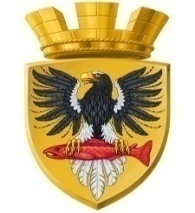 РОССИЙСКАЯ ФЕДЕРАЦИЯ КАМЧАТСКИЙ КРАЙП О С Т А Н О В Л  Е Н И ЕАДМИНИСТРАЦИИ ЕЛИЗОВСКОГО ГОРОДСКОГО ПОСЕЛЕНИЯ      от  23.01.2020                                                                                      № 45-п                                               г. Елизово	Во исполнение требований Уголовно-исполнительного Кодекса Российской Федерации, Кодекса Российской Федерации об административных правонарушениях, в соответствии с Федеральным Законом от 06.10.2003            № 131-ФЗ «Об общих принципах организации местного самоуправления в Российской Федерации», Уставом Елизовского городского поселенияПОСТАНОВЛЯЮ:Определить на территории Елизовского городского поселения Перечень видов обязательных работ для лиц, привлеченных к уголовной и административной ответственности и которым назначено наказание в виде обязательных работ согласно приложению  1 к настоящему постановлению. Определить на территории Елизовского городского поселения Перечень объектов отбывания обязательных работ в свободное от основной работы, службы или учебы время, для лиц, привлеченных к уголовной и административной ответственности и которым назначено наказание в виде обязательных работ согласно приложению  2 к настоящему постановлению. Определить на территории Елизовского городского поселения Перечень предприятий, организаций и учреждений, на которых лица, привлеченные к уголовной и административной ответственности и которым назначено наказание в виде обязательных работ, отбывают обязательные работы согласно приложению  3 к настоящему постановлению. Рекомендовать руководителям предприятий, организаций, учреждений, в которых лица отбывают наказание в виде обязательных работ. Организовать контроль за исполнением этими лицами определенных для них работ.4.2.Уведомлять Елизовский межмуниципальный филиал Федерального казенного учреждения «Уголовно-исполнительная инспекция» Управления Федеральной службы исполнения наказания России по Камчатскому краю, Управление Федеральной Службы Судебных приставов по Камчатскому краю о количестве отработанных часов этими лицами или об уклонении ими от отбывания наказания.Муниципальному казенному учреждению «Служба по обеспечению деятельности администрации Елизовского городского поселения» опубликовать (обнародовать) настоящее постановление в средствах массовой информации и разместить в информационно-телекоммуникационной сети «Интернет» на официальном сайте администрации Елизовского городского поселения.Настоящее постановление вступает в силу после его официального опубликования (обнародования) и распространяется на правоотношения, возникшие с 01.01.2020 года.Постановление от 01.02.2019 № 111-п «Об определении перечней видов обязательных работ, объектов отбывания обязательных работ, предприятий, организаций и учреждений, на которых лица, привлеченные к уголовной и административной ответственности и которым назначено наказание в виде обязательных работ, отбывают обязательные работы» признать утратившим силу.	Контроль за исполнением настоящего постановления оставляю за собой.Глава администрации  Елизовского городского поселения                                                                           Д.Б. ЩипицынПриложение  1к постановлению администрацииЕлизовского городского поселенияот 23.01.2020 № 45-пПЕРЕЧЕНЬвидов обязательных работ для лиц, привлеченных к уголовной и административной ответственности и которым назначено наказание в виде обязательных работ1.Уборка помещений и территорий.2.Благоустройство, очистка и озеленение  территорий.3.Строительно-монтажные работы.4.Слесарные работы.5.Столярные работы.6. Плотничные работы.7.Земляные работы.8.Подсобные работы при строительстве и  ремонте жилья, объектов социально-культурного назначения.Приложение  2к постановлению администрацииЕлизовского городского поселенияот 23.01.2020 № 45-пПЕРЕЧЕНЬобъектов отбывания обязательных работ в свободное от основной работы, службы или учебы время, для лиц, привлеченных к уголовной и административной ответственности и которым назначено наказание в виде обязательных работ1.Парки, скверы, аллеи, бульвары.2.Придомовые территории, общее имущество многоквартирных домов.3.Объекты инженерной инфраструктуры.4.Автомобильные дороги общего пользования местного значения.5.Кладбища.6.Места общего пользования зданий, сооружений, строений, находящихся в муниципальной собственности.7.Территории государственных и муниципальных учреждений.8.Строительные площадки многоквартирных  домов.9. Строительные площадки объектов строительных организаций.10. Строительные площадки и действующие объекты социальной сферы.Приложение  3к постановлению администрацииЕлизовского городского поселенияОт 23.01.2020 № 45-п                   ПЕРЕЧЕНЬпредприятий, организаций и учреждений, на которых лица, привлеченные к уголовной и административной ответственности и которым назначено наказание в виде обязательных работ, отбывают обязательные работыОб определении перечней видов обязательных работ, объектов отбывания обязательных работ, предприятий, организаций и учреждений, на которых лица, привлеченные к уголовной и административной ответственности и которым назначено наказание в виде обязательных работ, отбывают обязательные работы№ п/пНаименование предприятия, организации, учрежденияАдрес, телефон1.МУП «Елизовское городское хозяйство»г. Елизово ул. Пограничная д.1    тел.7-12-05, 7-13-952.МУП «Елизовская управляющая компания»г. Елизово ул. Пограничная д.1        тел. 8-914-996-43-853.МБУ «Благоустройство г. Елизово»г. Елизово ул. Ленина  д. 26 тел. 7-29-374. ООО «Елизово-Камчатка»г. Елизово ул. В.Кручины д. 19а тел. 8-914-996-93-395.ООО «Город»г. Елизово ул. Вилюйская д. 29  тел.6-19-20, 6-18-476.ООО «Жилремстрой»г. Елизово ул. Лесная  д. 14 тел.6-62-53, 6-61-047.ООО «Омега»г. Елизово ул. В.Кручины д. 26а тел. 6-13-918.ООО «Прайд-ЛТД»г. Елизово пер. Тимирязевский, д. 9тел.6-54-729.ООО «Завойко»г. Елизово ул. Завойко д. 65 кв. 67тел. 8-924-689-88-9910. ООО «УК Новый город»г. Елизово ул. 40 лет Октября д. 10  офис 7тел. 8-914-625-53-58 11.ИП Лысенко К.С.г. Елизово ул. Школьная д.6, офис ТСЖ  тел. 8-963-832-00-0512.ОАО ЕМКХ г. Елизово ул. Завойко д. 21а тел. 6-22-02, 6-45-2313.МАУ «Елизовский городской спортивный физкультурно-оздоровительный центрг. Елизово ул. Спортивная  д. 11тел. 6-11-4214.ООО «Альянс»г. Елизово ул. 40 лет Октября, д. 10, офис 3тел. 34-00-56, 8-924-894-00-5615.ООО «Управляющая компания «Комфортжилсервис»г. Елизово ул. Вилюйская   д.34тел. 8-963-833-33-74